ФОНД ОЦЕНОЧНЫХ СРЕДСТВ УЧЕБНОЙ ДИСЦИПЛИНЫОП. 01 Электротехническое черчениеБазовая подготовка среднего профессионального образованияСодержание1 Общие положения	32 Результаты освоения учебной дисциплины, подлежащие проверке 	53 Оценка освоения умений и знаний (типовые задания)	63.1 Формы и методы оценивания	63.2 Типовые задания для оценки освоения учебной дисциплины	94 Контрольно-оценочные материалы для промежуточной  аттестации по учебной дисциплине	181 Общие положенияВ результате освоения учебной дисциплины ОП.01. Электротехническое черчение (базовая подготовка) обучающийся должен обладать предусмотренными ФГОС СПО по специальности 11.02.06 Техническая эксплуатация транспортного радиоэлектронного оборудования (по видам транспорта) следующими умениями, знаниями:У1. Читать и выполнять структурные, принципиальные, функциональные и монтажные схемы электрических устройств.У2. Пользоваться системой стандартов ЕСКД.З1. Правила оформления чертежей.З2. Основные правила электрических схем, условные обозначения элементов устройств связи, электрических релейных и электронных схем. З3. Основы оформления технической документации на электротехнические устройства.В результате освоения учебной дисциплины обучающийся должен сформировать следующие компетенции:ОК 1. Понимать сущность и социальную значимость своей будущей профессии, проявлять к ней устойчивый интерес.ОК 2. Организовывать собственную деятельность, выбирать типовые методы и способы выполнения профессиональных задач, оценивать их эффективность и качество.ОК 3. Принимать решения в стандартных и нестандартных ситуациях и нести за них ответственность.ОК 4. Осуществлять поиск и использование информации, необходимой для эффективного выполнения профессиональных задач, профессионального и личного развития.ОК 5. Использовать информационно-коммуникационные технологии в профессиональной деятельности.ОК 6. Работать в коллективе и команде, эффективно общаться с коллегами, руководством, потребителями.ОК 7. Брать на себя ответственность за работу членов команды (подчинённых), результат выполнения заданий.ОК 8. Самостоятельно определять задачи профессионального и личного развития, заниматься самообразованием, осознанно планировать повышение квалификации.ОК 9. Ориентироваться в условиях частой смены технологий в профессиональной деятельности.ПК 1.1. Выполнять работы по монтажу, вводу в действие, демонтажу транспортного радиоэлектронного оборудования, сетей связи и систем передачи данных.ПК 1.2. Выполнять работы по монтажу кабельных и волоконно-оптических линий связи.ПК 1.3. Производить пуско-наладочные работы по вводу в действие транспортного радиоэлектронного оборудования различных видов связи и систем передачи данных.ПК 2.1. Выполнять техническую эксплуатацию транспортного радиоэлектронного оборудования в соответствии с требованиями нормативно-технических документов.ПК 2.2. Производить осмотр, обнаружение и устранение отказов, неисправностей и дефектов транспортного радиоэлектронного оборудования.ПК 2.3. Осуществлять наладку, настройку, регулировку и проверку транспортного радиоэлектронного оборудования и систем связи в лабораторных условиях и на объектах.ПК 2.4. Осуществлять эксплуатацию, производить техническое обслуживание и ремонт устройств радиосвязи.ПК 2.5. Измерять основные характеристики типовых каналов связи, каналов радиосвязи, групповых и линейных трактов.ПК 3.1. Осуществлять мероприятия по вводу в действие транспортного радиоэлектронного оборудования с использованием программного обеспечения.ПК 3.2. Выполнять операции по коммутации и сопряжению отдельных элементов транспортного радиоэлектронного оборудования при инсталляции систем связи.В результате освоения учебной дисциплины студент должен формировать следующиеличностные результаты:ЛР 4 Проявляющий и демонстрирующий уважение к людям труда, осознающий ценность собственного труда. Стремящийся к формированию в сетевой среде личностно и профессионального конструктивного «цифрового следа».ЛР 13 Готовность обучающегося соответствовать ожиданиям работодателей: ответственный сотрудник, дисциплинированный, трудолюбивый, нацеленный на достижение поставленных задач, эффективно взаимодействующий с членами команды, сотрудничающий с другими людьми, проектно мыслящий.ЛР 27 Проявляющий способности к непрерывному развитию в области профессиональных компетенций и междисциплинарных знаний.ЛР 30 Осуществляющий поиск и использование информации, необходимой для эффективного выполнения различных задач, профессионального и личностного развития.Формой промежуточной аттестации по учебной дисциплине является дифференцированный зачет.2 Результаты освоения учебной дисциплины, подлежащие проверкеВ результате аттестации по учебной дисциплине осуществляется комплексная проверка следующих умений и знаний, а также динамика формирования общих и профессиональных компетенций:3 Оценка освоения умений и знаний (типовые задания)3.1 Формы и методы оцениванияПредметом оценки служат умения и знания, предусмотренные основной профессиональной образовательной программой – программой подготовки специалистов среднего звена в соответствии с ФГОС СПО.Контроль и оценка результатов освоения учебной дисциплины осуществляется преподавателем в процессе проведения аудиторных занятий. Текущий контроль осуществляется в форме: устного опроса, выполнения и защиты графических работ.Промежуточный контроль выставляется на основании выполнения и защиты на положительную оценку всех графических работ, выполнения внеаудиторной самостоятельной работы, полученных обучающимися в процессе работы на занятиях положительных оценок.Промежуточная аттестация проводится в форме дифференцированного зачета, при этом все графические и тематические внеаудиторные самостоятельные работы должны быть выполнены   на положительные оценки. Контроль и оценка освоения учебной дисциплины по темам (разделам)Таблица 23.2 Типовые задания для оценки освоения учебной дисциплины3.2.1 Типовые задания для оценки знаний З1-З3 и умений У2 (текущий контроль)Раздел 1 Геометрическое черчение (текущий контроль)Тема 1.1 Основные сведения по оформлению чертежейТиповые задания для устного опросаГрафическая работа №1 «Титульный лист»1 Расскажите сколько и какие типы шрифта чертежного существует?2 Назовите основные параметры шрифтов.3 Назовите размеры форматов А3 и А44.Поясните назначение основной надписи и расскажите, как она заполняется5 Как называются заглавные и маленькие буквы в чертежном шрифте и какая между их размерами взаимосвязь.Графическая работа №2 «Линии чертежа. Пластина»1 Перечислите виды стандартных линий, которые применяются для графических изображений.2 Назовите линии, покажите начертание, объясните где применяются.3 Расскажите правила выполнения штриховки контура на этой работе.4 Покажите окружность, которую вы делили на равные части и способ, которым вы это выполнили5 На сколько мм осевые линии выходят за контур изображений?Самостоятельная работа 1 Составление опорного конспекта для защиты работ.2 Составление понятийного словаря.Типовые задания для защиты графических работГрафическая работа №1 «Титульный лист»1 Постройте слово (по предложению преподавателя) используя сетку.2 Покажите среднюю линию и положение средних элементов прописных букв Р Е У Б В Я Н Ч относительно неё.3 Постройте прописные буквы А Д К шрифтом №144 Постройте строчные буквы б в д у ф шрифтом №105 Покажите, как пользоваться таблицей для построения сеткиГрафическая работа №2 «Линии чертежа. Пластина»1 Расскажите, как рассчитать толщину линии на изображении исходя из требований стандарта2 Расскажите правила нанесения размеров на чертежах3 Начертите стрелки для размерной линии и покажите насколько выносные линии выходят за концы стрелок размерной линии4 Покажите, как обозначаются перед размерным числом знаки диаметр и радиус.5 Поделите окружность произвольного диаметра на равное количество частей методом хорд.Раздел 2. Проекционное черчение (текущий контроль)Типовые задания для устного опросаГрафическая работа №3 «Геометрические тела»1 Назовите метод проецирования, который применяется для построения чертежей. Как при этом должны быть расположены проецирующий луч относительно плоскости проекции.2 Почему при построении чертежей используют три плоскости проекции.3 Назовите три плоскости проекции и покажите, как они располагаются в пространстве относительно друг друга4 Объясните назначение линий связи.5 Что такое комплексный чертеж геометрического тела? Покажите, как располагаются оси комплексного чертежаГрафическая работа №4 «Проекции моделей»1 Сформулируйте понятие аксонометрической проекции и назовите их виды2 Постройте оси изометрической проекции и расскажите, как откладываются размеры по осям Х У Zпри построении.3 Постройте оси диметрической проекции и расскажите, как откладываются размеры по осям Х У Zпри построении.4 Расскажите правила нанесения размеров на чертежах.5 Сформулируйте определения масштаба построений комплексного чертежа.6 Расскажите о существующих стандартных масштабахСамостоятельная работа 1.Составление опорного конспекта для защиты работ.2.Составление понятийного словаря.Типовые задания для защиты графических работГрафическая работа №3 «Геометрические тела»Графическая работа №4 «Проекции моделей»1 Выполните изображение трех плоскостей проекции в пространстве. Покажите на изображении направление осей и назовите плоскости.2 Выполните изображение трех плоскостей проекции на одной плоскости. Покажите на изображении направление осей и назовите плоскости.3 Постройте комплексный чертеж цилиндра.4 Постройте комплексный чертеж конуса.5 Расскажите, что вы знаете о геометрических телах вращения и гранных телах. Назовите их.6 Постройте комплексный чертеж пирамиды.7 Постройте комплексный чертеж призмы.8 Покажите точки, ребра и грани на диметрической проекции модели и их же на комплексном чертеже модели.Раздел 3 Основы машиностроительного черчения (текущий контроль)Типовые задания для устного опросаГрафическая работа №5 «Модель с разрезом»1.Дайте определение вида в машиностроительном черчении. Сколько основных видов? их расположения на чертеже2 Расскажите, когда применяются дополнительные виды, как они обозначаются и как называются.3 Дайте определение разреза.4 Перечислите какие разрезы существуют. Как они называются?5 Расскажите о правилах соединения половины вида и половины разреза на одном изображении.Самостоятельная работа1 Составление опорного конспекта для защиты работ.2 Составление понятийного словаря.Графическая работа №6 «Эскиз детали»Графическая работа №7 «Соединение болтовое»1 Дайте определение эскиза.2 Какими инструментами пользуются для обмера детали3 Перечислите этапы выполнения эскиза.4 Расскажите, что называется резьбой.5.Покажите, как обозначается метрическая резьба.6 Какие резьбовые соединения бывают.7 Перечислите элементы болтового соединения.8 Что такое сборочный чертеж? Особенности оформления сборочного чертежа.9 Дайте определение спецификации. Объясните её назначение и правила её оформления.10 Расскажите, как связаны между собой сборка и спецификация.Самостоятельная работа1 Составление опорного конспекта для защиты работ.2 Составление понятийного словаря.Графическая работа №8 «Схема электрическая принципиальная»1 Сформулируйте определение схемы, как конструкторского документа.2 Перечислите виды схем. По какому признаку определяют вид схемы?3 Перечислите типы схем.4 Какие символы добавляются в обозначение чертежа схемы согласно стандартам.5 Дайте понятие электрическая схема.6 Что является источником условных графических обозначений на схемах.7 В каком масштабе выполняются схемы?8 Дайте понятие о перечне элементов. Правила его оформления.Самостоятельная работа1 Составление опорного конспекта для защиты работ.2 Составление понятийного словаря.Типовые задания для защиты графических работ.Графическая работа №5 «Модель с разрезом»1 Покажите расположение основных видов на чертеже2 Покажите, как обозначаются разрезы.3 Выполите штриховку изометрической проекции с вырезом ¼части подели. ¼вырезают используя фронтальную и профильную плоскости.4 Выполите штриховку диметрической проекции с вырезом ¼части подели. ¼вырезают используя фронтальную и профильную плоскости.5 Расскажите и дополните ответ рисунками о правилах проставления размеров.6 Какой разрез называется сложным. Какие сложные разрезы существуют?Графическая работа №6 «Эскиз детали»Графическая работа №7 «Соединение болтовое»1 Выполните эскиз вала.2 Выполните эскиз болтового соединения с d=20.3 Выполните изображение резьбы в отверстии и на стрежне.4 Объясните назначение позиционных номеров на сборочном чертеже и в спецификации.5 Поясните какие размеры выполняются на сборочном чертеже и почему.6 Перечислите разделы спецификации.7 Как штрихуются рядом расположенные детали на сборочном чертеже.Графическая работа №8 «Схема электрическая принципиальная»1 Выполнить УГО по размерам стандарта:-резистора-конденсатора-транзистора-диода-батареи гальванических элементов2 Составьте перечень элементов схемы по заданию преподавателя.3 Расскажите о назначении схемы функциональной.4 Расскажите о назначении схемы монтажнойРаздел 4 Машинная графика (текущий контроль)Типовые задания для устного опросаГрафическая работа №9 «Контуры детали»Графическая работа №10 «Геометрические тела1 Составьте алгоритм вычерчивания отрезка, многоугольника, окружности при выполнении плоских изображений в программе Компас.2 Составьте алгоритм нанесения линейных размеров в программе Компас.3 Составьте алгоритм нанесения геометрических размеров в программе Компас.4 Составьте алгоритм вычерчивания комплексного чертежа гранного тела в программе Компас5 Составьте алгоритм вычерчивания комплексного чертежа тела вращения в программе Компас.Самостоятельная работа1.Составление опорного конспекта для защиты работ.2.Составление понятийного словаря.Материал по разделу 4 «Машинная графика» считается пройденным, если выполнены на положительные оценки Графическая работа №9 «Контуры детали»Графическая работа №10 «Геометрические тела» и выполнены внеаудиторные самостоятельные работы.Критериями оценки при защите графических работ являются следующие параметры:- соответствие выполненной графической работы требованиям стандартов ЕСКД - своевременное выполнение работы- самостоятельная работа должна быть выполнена и оценена, «Зачёт»Количество правильных ответов и правильно выполненных заданий при защите графической работы оценивается в %:- ответы на вопросы 70%-выполнение практического задания 30%4 Контрольно-оценочные материалы для промежуточнойаттестации по учебной дисциплинеПредметом оценки служат умения и знания. Контроль и оценка осуществляются преподавателем, в процессе проведения аудиторных занятий.Текущий контроль осуществляется в форме устного опроса, выполнения и защиты графических работ, выполнения внеаудиторной самостоятельной работы, полученных обучающимися в процессе работы на занятиях положительных оценок.Промежуточная аттестация проводится в форме дифференцированного зачета, при этом все графические и тематические внеаудиторные работы должны быть выполнены на и защищены на положительные оценки.I. ПАСПОРТНазначение:ФОС предназначен для контроля и оценки результатов освоения учебной дисциплины ОП.01.Электротехническое черчение (базовая подготовка) для студентов специальности 11.02.06 Техническая эксплуатация транспортного радиоэлектронного оборудования (по видам транспорта)Предметом оценки являются умения и знания.Контроль и оценка результатов освоения дисциплины осуществляется преподавателем в процессе проведения аудиторных занятий, выполнения графических работ, а также выполнения обучающимися внеаудиторных самостоятельных работ.II. ЗАДАНИЕ ДЛЯ ДИФФЕРЕНЦИРОВАННОГО ЗАЧЕТА. Вариант 1Оцениваемые компетенции: ОК 1, ОК 2, ОК 3, ОК 4, ОК 5, ОК 6, ОК 7, ОК 8, ОК 9, ПК1.1, ПК1.2, ПК1.3, ПК 2.1, ПК 2.2, ПК 2.3, ПК 2.4, ПК 2.5, ПК 3.1, ПК 3.2.Инструкция для обучающихсяВнимательно прочитайте задание.Время выполнения задания – 2 часаКритерии оценивания:ЗаданиеВыполнить чертеж «Проекции модели». Построить комплексный чертеж модели. Нанести размеры. Построить диметрическую проекцию модели.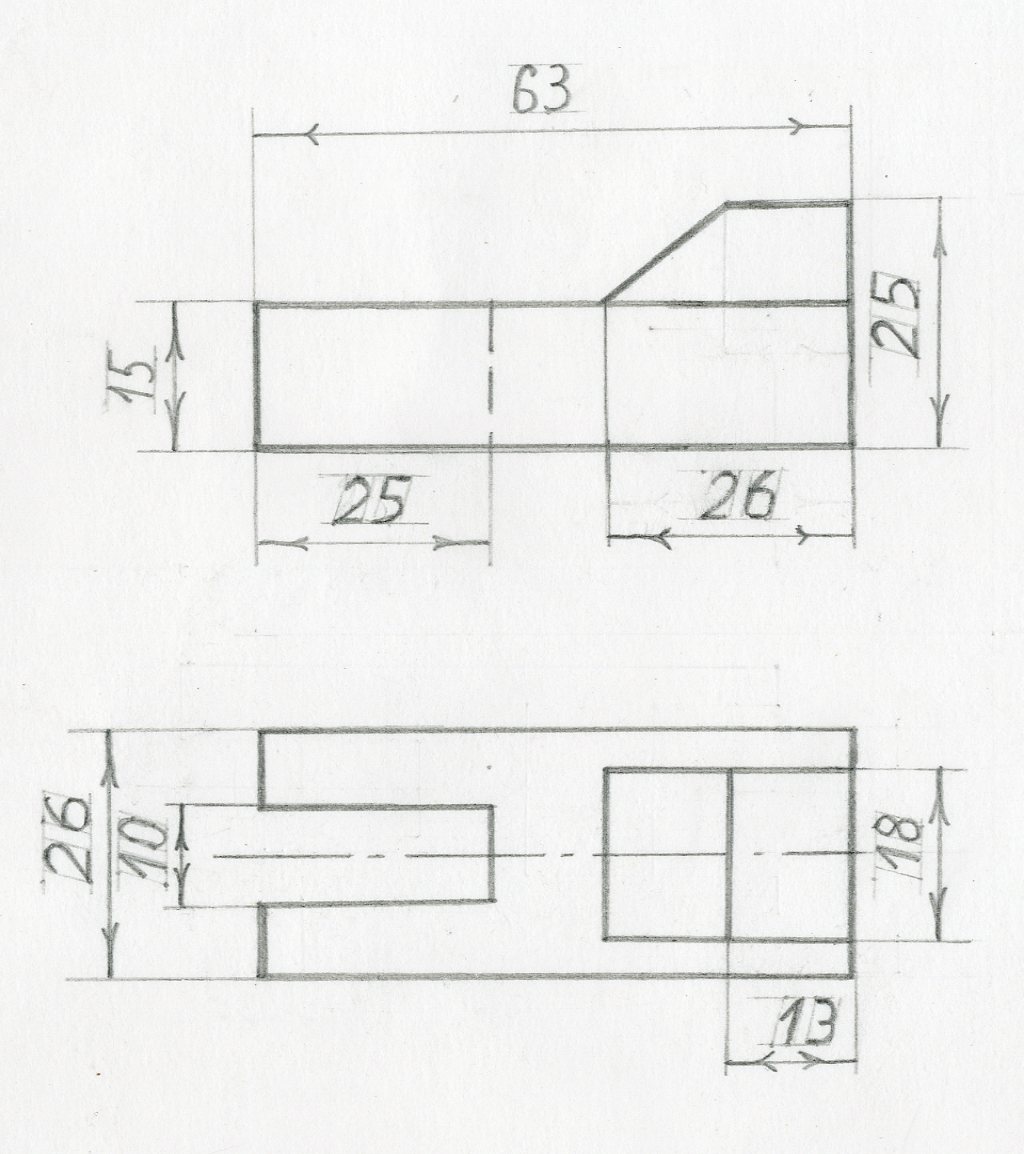 Литература для обучающихся: стандарты ЕСКДIII. ПАКЕТ ЭКЗАМЕНАТОРАIII а. УСЛОВИЯКоличество вариантов задания для обучающихся – по количеству студентов в группе.Время выполнения задания – 2 часа.Оцениваемые компетенции: ОК 1, ОК 2, ОК 3, ОК 4, ОК 5, ОК 6, ОК 7, ОК 8, ОК 9,ПК 1.1, ПК1.2, ПК1.3, ПК 2.1, ПК 2.2, ПК 2.3, ПК 3.1, ПК 3.2.Оборудование: чертежные инструменты, ватман А3, стандарты ЕСКД. Эталоны ответов 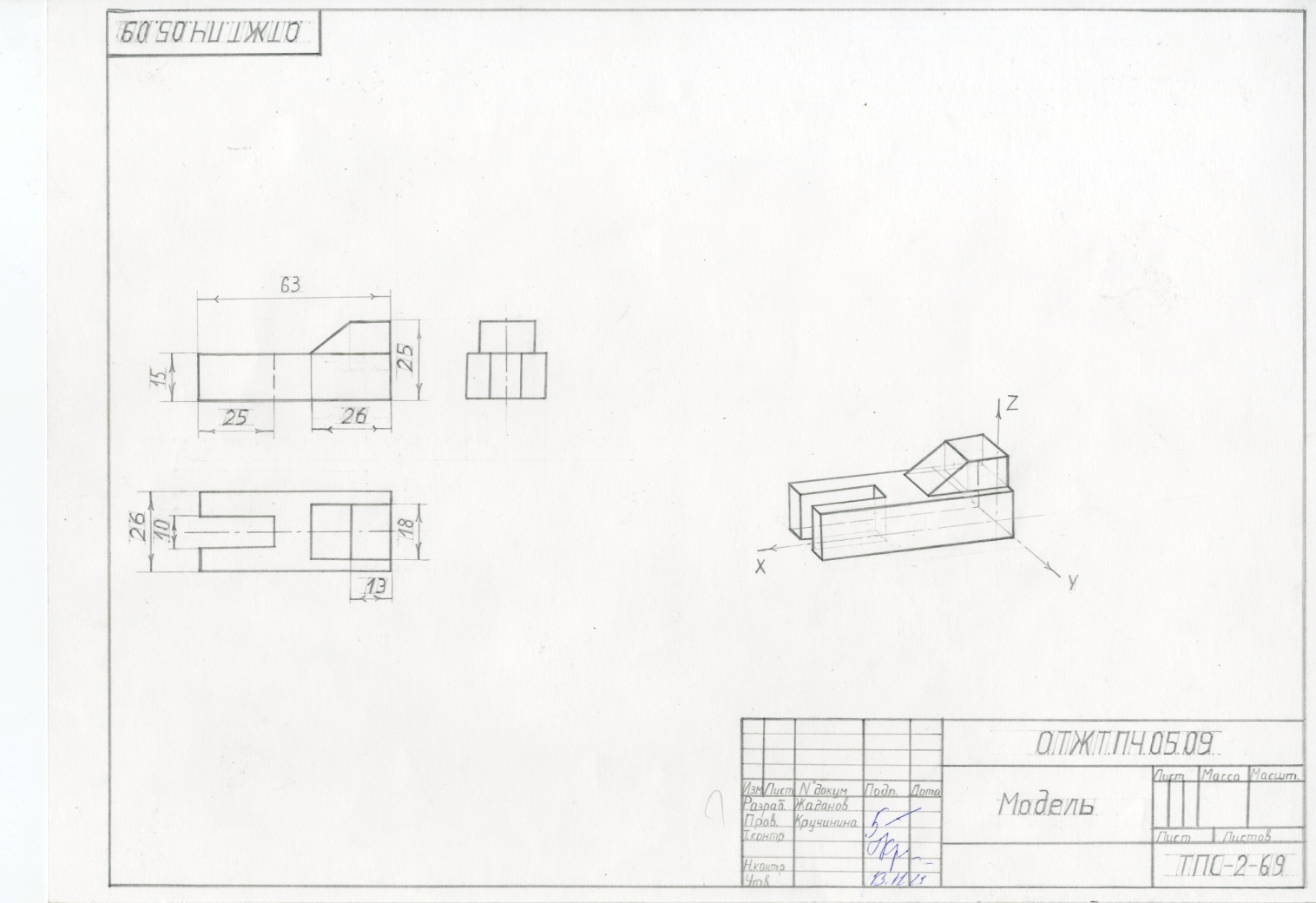 Экзаменационная ведомостьIIIб. КРИТЕРИИ ОЦЕНКИКритерии оценкиПриложение № 9.4.23к ППССЗ по специальности 11.02.06Техническая эксплуатация транспортного радиоэлектронного оборудования (по видам транспорта)Результаты обучения: умения, знания, общие и профессиональные компетенцииПоказатели оценки результатаФормы и методы контроля и оценки результатов обученияУметь:Уметь:Уметь:У1. Читать и выполнять структурные, принципиальные и монтажные схемы электротехнических устройствОК 1– ОК 9ПК 1.1 – 3.2ЛР 4, 13, 27, 30Чтение и выполнение структурных, принципиальных и монтажных схем электротехнических устройствЭкспертное сопровождение на практических занятиях, оценка защиты графических работ и выполнения самостоятельной работыУ2. Пользоваться системой стандартов ЕСКДОК 1- ОК9ПК 1.1 – 3.2ЛР 4, 13, 27, 30Пользование системой стандартов ЕСКДЭкспертное сопровождение на практических занятиях, оценка защиты графических работ и выполнения самостоятельной работыЗнать:Знать:Знать:З1. Правила оформления чертежейОК 1– ОК 9ПК 1.1 – 3.2ЛР 4, 13, 27, 30Знание правил оформления чертежейЭкспертное сопровождение на практических занятиях, оценка защиты графических работ и выполнения самостоятельной работы, устный опросЗ2. Основные правила построения электрических схем, условные обозначения элементов устройств связи, электрических релейных и электронных схемОК 1– ОК 9ПК 1.1 – 3.2ЛР 4, 13, 27, 30Знание основных правил построения электрических схем, условных обозначений элементов устройств связи, электрических релейных и электронных схемЭкспертное сопровождение на практических занятиях, оценка защиты графических работ и выполнения самостоятельной работы, устный опросЗ3. Основа оформления технической документации на электротехнические устройстваОК 1– ОК 9ПК 1.1 – 3.2ЛР 4, 13, 27, 30Знание основы оформления технической документации на электротехнические устройстваЭкспертное сопровождение на практических занятиях, оценка защиты графических работ и выполнения самостоятельной работы, устный опросЭлемент учебной дисциплиныФормы и методы контроляФормы и методы контроляФормы и методы контроляФормы и методы контроляФормы и методы контроляФормы и методы контроляЭлемент учебной дисциплиныТекущий контрольТекущий контрольРубежный контрольРубежный контрольПромежуточная аттестацияПромежуточная аттестацияЭлемент учебной дисциплиныФорма контроляПроверяемыеОК, ПК, У, ЗФорма контроляПроверяемыеОК, ПК, У, ЗФорма контроляПроверяемыеОК, ПК, У, ЗРаздел 1Геометрическое черчениеТема 1.1Основные сведения по оформлению чертежей.Экспертное наблюдение на практических занятияхУстный опросГрафическая работа № 1«Титульный лист» Графическая работа № 2«Линии чертежа. Контуры детали»ТестированиеСамостоятельная работаУ2, 31, З2, З3ОК 1- ОК 9ЛР 4, 13, 27, 30ПК 1.1 – 3.2ДЗУ2, 31, З2, З3ОК 1- ОК 9ЛР 4, 13, 27, 30ПК 1.1 – 3.2Раздел 2Проекционное черчениеТема 2.1Методы и приёмы проекционного черчения.Экспертное наблюдение на практических занятияхУстный опросГрафическая работа №3«Геометрические тела»Графическая работа №4«Проекции модели»ТестированиеСамостоятельная работаУ2, 31, З2, З3ОК 1- ОК 9ЛР 4, 13, 27, 30ПК 1.1 – 3.2”ДЗУ2, 31, З2,З3ОК 1- ОК 9ЛР 4, 13, 27, 30ПК 1.1 – 3.2Раздел 3Основы машиностроительного черченияТема 3.1Машиностроительное черчениеЭкспертное наблюдение на практических занятияхУстный опросГрафическая работа №5№Модель с разрезом»Графическая работа №6«Эскиз детали»Графическая работа №7«Соединение болтовое»Графическая работа №8«Схема электрическая принципиальная»ТестированиеСамостоятельная работаУ1, У2,31, 32, 33,ОК 1- ОК 9ЛР 4, 13, 27, 30ПК 1.1 – 3.2ДЗУ1, У2,31, 32, 33,ОК 1- ОК 9ЛР 4, 13, 27, 30ПК 1.1 – 3.2Раздел 4Машинная графикаТема 4.1Общие сведения о системе автоматизированного проектирования.Экспертное наблюдение на практических занятияхУстный опросГрафическая работа №9«Контуры детали»Графическая работа №10«Геометрические тела»ТестированиеСамостоятельная работаУ2,31 ,32, 33,ОК 1- ОК 9ЛР 4, 13, 27, 30ПК 1.1 – 3.2ДЗУ2,31 ,32, 33,ОК 1- ОК 9ЛР 4, 13, 27, 30ПК 1.1 – 3.2Результаты обучения:умения, знания, общие и профессиональные компетенцииПоказатели оценки результатаФормы и методы контроля и оценки результатов обученияУметь:Уметь:Уметь:У1. Читать и выполнять структурные, принципиальные и монтажные схемы электротехнических устройствОК 1– ОК 9ПК 1.1 – 3.2ЛР 4, 13, 27, 30Чтение и выполнение структурных, принципиальных и монтажных схем электротехнических устройствЭкспертное сопровождение на практических занятиях, оценка защиты графических работ и выполнения самостоятельной работыУ2. Пользоваться системой стандартов ЕСКДОК 1- ОК9ПК 1.1 – 3.2ЛР 4, 13, 27, 30Пользование системой стандартов ЕСКДЭкспертное сопровождение на практических занятиях, оценка защиты графических работ и выполнения самостоятельной работыЗнать:Знать:Знать:З1. Правила оформления чертежейОК 1– ОК 9ПК 1.1 – 3.2ЛР 4, 13, 27, 30Знание правил оформления чертежейЭкспертное сопровождение на практических занятиях, оценка защиты графических работ и выполнения самостоятельной работы, устный опросЗ2. Основные правила построения электрических схем, условные обозначения элементов устройств связи, электрических релейных и электронных схемОК 1– ОК 9ПК 1.1 – 3.2ЛР 4, 13, 27, 30Знание основных правил построения электрических схем, условных обозначений элементов устройств связи, электрических релейных и электронных схемЭкспертное сопровождение на практических занятиях, оценка защиты графических работ и выполнения самостоятельной работы, устный опросЗ3. Основа оформления технической документации на электротехнические устройстваОК 1– ОК 9ПК 1.1 – 3.2ЛР 4, 13, 27, 30Знание основы оформления технической документации на электротехнические устройстваЭкспертное сопровождение на практических занятиях, оценка защиты графических работ и выполнения самостоятельной работы, устный опросРезультаты обучения:умения, знания, общие и профессиональные компетенцииПоказатели оценки результатаФормы и методы контроля и оценки результатов обученияУметь:У2. Пользоваться системой стандартов ЕСКДОК 1- ОК9ЛР 4, 13, 27, 30ПК 1.1 – 3.2Пользование системой стандартов ЕСКДЭкспертное наблюдение на практических занятиях, оценка защиты графических работ и выполнения самостоятельной работы, устный опросЗнать:З1. Правила оформления чертежейОК 1- ОК 9ЛР 4, 13, 27, 30ПК 1.1 – 3.2Знание правил оформления чертежей в соответствии с требованиями ГОСТов ЕСКДЭкспертное наблюдение на практических занятиях, оценка защиты графических работ и выполнения самостоятельной работы, устный опросЗ2. Основные правила построения электрических схем, условные обозначения элементов устройств связи, электрических релейных и электронных схемОК 1- ОК 9ЛР 4, 13, 27, 30ПК 1.1 – 3.2Знание основных правил построения электрических схем, условных обозначений элементов устройств связи, электрических релейных и электронных схем в соответствии со стандартами ЕСКДЭкспертное наблюдение на практических занятиях, оценка защиты графических работ и выполнения самостоятельной работы, устный опросЗ3. Основа оформления технической документации на электротехнические устройстваОК 1- ОК 9ЛР 4, 13, 27, 30ПК 1.1 – 3.2Знание основы оформления технической документации на электротехнические устройства в соответствии со стандартами ЕСКДЭкспертное сопровождение на практических занятиях, оценка защиты графических работ и выполнения самостоятельной работы, устный опросРезультаты обучения:умения, знания, общие и профессиональные компетенцииПоказатели оценки результатаФормы и методы контроля и оценки результатов обученияУметь:У1. Читать и выполнять структурные, принципиальные и монтажные схемы электротехнических устройствОК 1- ОК 9ЛР 4, 13, 27, 30ПК 1.1 – 3.2Чтение и выполнение структурных, принципиальных и монтажных схем электротехнических устройств в соответствии со стандартами ЕСКД Экспертное наблюдение на практических занятиях, оценка защиты графических работ и выполнения самостоятельной работы, устный опросУ2. Пользоваться системой стандартов ЕСКДОК 1- ОК9ЛР 4, 13, 27, 30ПК 1.1 – 3.2Пользование системой стандартов ЕСКДЭкспертное наблюдение на практических занятиях, оценка защиты графических работ и выполнения самостоятельной работы, устный опросЗнать:З1. Правила оформления чертежейОК 1- ОК 9ЛР 4, 13, 27, 30ПК 1.1 – 3.2Знание правил оформления чертежей в соответствии с требованиями ГОСТов ЕСКДЭкспертное наблюдение на практических занятиях, оценка защиты графических работ и выполнения самостоятельной работы, устный опросЗ2. Основные правила построения электрических схем, условные обозначения элементов устройств связи, электрических релейных и электронных схемОК 1- ОК 9ПК 1.1 – 3.2Знание основных правил построения электрических схем, условных обозначений элементов устройств связи, электрических релейных и электронных схем в соответствии со стандартами ЕСКДЭкспертное наблюдение на практических занятиях, оценка защиты графических работ и выполнения самостоятельной работы, устный опросЗ3. Основа оформления технической документации на электротехнические устройстваОК 1- ОК 9ПК 1.1 – 3.2Знание основы оформления технической документации на электротехнические устройства в соответствии со стандартами ЕСКДЭкспертное наблюдение на практических занятиях, оценка защиты графических работ и выполнения самостоятельной работы, устный опросРезультаты обучения:умения, знания, общие и профессиональные компетенцииПоказатели оценки результатаФормы и методы контроля и оценки результатов обученияУметь:У1. Читать и выполнять структурные, принципиальные и монтажные схемы электротехнических устройствОК 1- ОК 9ЛР 4, 13, 27, 30ПК 1.1 – 3.2Чтение и выполнение структурных, принципиальных и монтажных схем электротехнических устройств в соответствии со стандартами ЕСКДЭкспертное наблюдение на практических занятиях, оценка защиты графических работ и выполнения самостоятельной работы, устный опросУ2. Пользоваться системой стандартов ЕСКДОК 1- ОК9ЛР 4, 13, 27, 30ПК 1.1 – 3.2Пользование системой стандартов ЕСКДЭкспертное наблюдение на практических занятиях, оценка защиты графических работ и выполнения самостоятельной работы, устный опросЗнать:З1. Правила оформления чертежейОК 1- ОК 9ЛР 4, 13, 27, 30ПК 1.1 – 3.2Знание правил оформления чертежей в соответствии с требованиями ГОСТов ЕСКДЭкспертное наблюдение на практических занятиях, оценка защиты графических работ и выполнения самостоятельной работы, устный опросЗ2. Основные правила построения электрических схем, условные обозначения элементов устройств связи, электрических релейных и электронных схемОК 1- ОК 9ПК 1.1 – 3.2Знание основных правил построения электрических схем, условных обозначений элементов устройств связи, электрических релейных и электронных схем в соответствии со стандартами ЕСКДЭкспертное наблюдение на практических занятиях, оценка защиты графических работ и выполнения самостоятельной работы, устный опросЗ3. Основа оформления технической документации на электротехнические устройстваОК 1- ОК 9ЛР 4, 13, 27, 30ПК 1.1 – 3.2Знание основы оформления технической документации на электротехнические устройства в соответствии со стандартами ЕСКДЭкспертное наблюдение на практических занятиях, оценка защиты графических работ и выполнения самостоятельной работы, устный опросКоличество правильных ответов в %оценка90-100571-89450-7030-492% выполненного объема заданияОценка по пятибальной шкале86%-100%«5» (отлично)76%-85%«4» (хорошо)61%-75%«3» (удовлетворительно)менее 60%«2» (неудовлетворительно)% выполненного объема заданияОценка по пятибальной шкале86%-100%«5» (отлично)76%-85%«4» (хорошо)61%-75%«3» (удовлетворительно)менее 60%«2» (неудовлетворительно)